	PRIHLÁŠKA NA RODINNÚ REKREÁCIU A REKREÁCIU PRE DOSPELÝCH 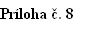 (vojenský dôchodca, vojnový veterán, veterán protikomunistického odboja, pozostalá manželka/manžel)Titul, meno a priezvisko: Identifikačné číslo výsluhového dôchodcu: Evidenčné číslo VV, VPO:).Rodné číslo: Trvalé bydlisko (adresa a PSČ): Korešpondenčná adresa (adresa a PSČ):E – mail: 									Telefón:Podčiarknite zvolené rekreačné zariadenie na rodinnú rekreáciu a rekreáciu pre dospelých:1. Hotel Granit Smrekovica2. Hotel Granit Tatranské Zruby – klimatické kúpele3. Hotel Granit Piešťany – kúpeľný ústav4. Hotel Granit Nová Polianka – klimatické kúpele				Počet osôb:Termín (od – do): 		Náhradný termín (od – do): 	Spolu so žiadateľom o pridelenie poukazu sa rekreácie zúčastňujú tieto osoby:Spolu so žiadateľom o pridelenie poukazu sa rekreácie zúčastňujú títo samoplatcovia (druh, družka, deti manžela/manželky z predchádzajúceho manželstva, ktoré nie sú osvojené a pod.):Žiadateľ o pridelenie poukazu alebo rodinní príslušníci sa zúčastnili v rokoch 2021 – 2023 rodinnej rekreácie alebo rekreácie pre dospelých:   ÁNO:  ⁫  NIE: ⁫)Potvrdzujem, že údaje v tejto prihláške zodpovedajú skutočnosti a boli mi poskytnuté všetky informácie o podmienkach a právach spracúvania mojich osobných údajov, ktoré sa nachádzajú v metodickom usmernení a na internetovej stránke www.vusz.sk/oou. 		..................................................						........................................		            Dátum a miesto							       Podpis žiadateľa	Tit., meno a priezvisko rodin. príslušníkaVzťah k držiteľoviDátum narodeniaSŠ, VŠ)1.	2.	3.	4.	5.	Tit., meno a priezvisko samoplatcuDátum narodeniaPoznámka1.	2.	Názov rekreačného zariadenia	Rodinnej rekreácie sa zúčastnil v rokuPočet účastí na rekreácii	Poznámka1.2.3.